Технологическая карта интегрированного урока (4 класс)                                                                                                 Зимина И.В., Кузнецкая А.Ю., Черкасова О.А.                                                                  МАОУ СОШ №94 г. ТюменьИнтегрируемы предметы: Окружающий мир, Физическая культура, Английский языкТема урока: Великолепная восьмёрка (органы кровообращения).Самостоятельные наблюдения за физическим развитием и физической подготовкой.Поздравительная открыткаОбщее ядро: Строение и функции ССС, физическая нагрузка и её влияние на ЧСС, лексическое значение слова сердце и употребление его в письменной речи.Содержание:  Технологическая карта интегрированного урока (4 класс)                                                                                                 Зимина И.В., Кузнецкая А.Ю., Черкасова О.А.                                                                  МАОУ СОШ №94 г. ТюменьИнтегрируемы предметы: Окружающий мир, Физическая культура, Английский языкТема урока: Великолепная восьмёрка (органы кровообращения).Самостоятельные наблюдения за физическим развитием и физической подготовкой.Поздравительная открыткаОбщее ядро: Строение и функции ССС, физическая нагрузка и её влияние на ЧСС, лексическое значение слова сердце и употребление его в письменной речи.Содержание:  Технологическая карта интегрированного урока (4 класс)                                                                                                 Зимина И.В., Кузнецкая А.Ю., Черкасова О.А.                                                                  МАОУ СОШ №94 г. ТюменьИнтегрируемы предметы: Окружающий мир, Физическая культура, Английский языкТема урока: Великолепная восьмёрка (органы кровообращения).Самостоятельные наблюдения за физическим развитием и физической подготовкой.Поздравительная открыткаОбщее ядро: Строение и функции ССС, физическая нагрузка и её влияние на ЧСС, лексическое значение слова сердце и употребление его в письменной речи.Содержание:  Технологическая карта интегрированного урока (4 класс)                                                                                                 Зимина И.В., Кузнецкая А.Ю., Черкасова О.А.                                                                  МАОУ СОШ №94 г. ТюменьИнтегрируемы предметы: Окружающий мир, Физическая культура, Английский языкТема урока: Великолепная восьмёрка (органы кровообращения).Самостоятельные наблюдения за физическим развитием и физической подготовкой.Поздравительная открыткаОбщее ядро: Строение и функции ССС, физическая нагрузка и её влияние на ЧСС, лексическое значение слова сердце и употребление его в письменной речи.Содержание:  Этапы урокаХод урокаДеятельность детейРаздаточный и демонстрационный материалΙ. Введение(2 мин)Приветствие друг друга, создание положительного настроя на работу.Каждый учитель здоровается с учениками.Кузнецкая А.Ю, Черкасова О.В, Зимина И.В.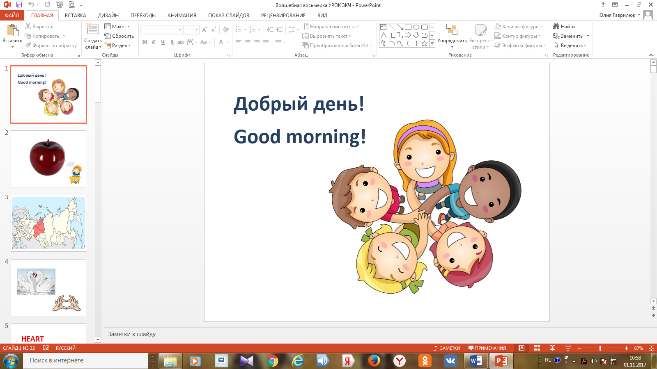 II. Мотивация на познавательную деятельность(5 мин)Зимина И.В.Good morning, pupils.I`m glad to see you.Today we have got some guests. They are teachers. So we can start our lesson.How are you today?What date is it today?Look at the screen. What is it? What colour is it? What does it look like?Is it a map? What can we see on the map? What does our region look like? It looks like our heart.Can you spell the new word?Heart  - сердцеFine, thanks. Ok. Good. Very good. Great.Today is the seventeenth of October.(Фонетическая отработка звуков, сочетание th)It’s an apple. It’s red.Ученики предлагают свои варианты….It is Russia. It is our region.H-E-A-R-TПроводят аналогии с предметами, картинками.Выходят на понятие – сердце.Яблоко, Тюменская область….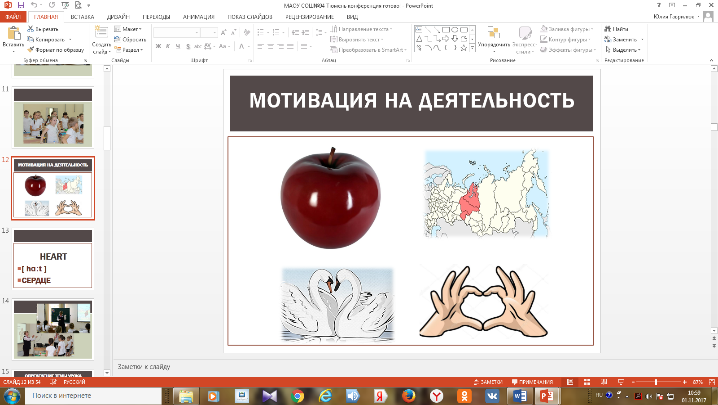 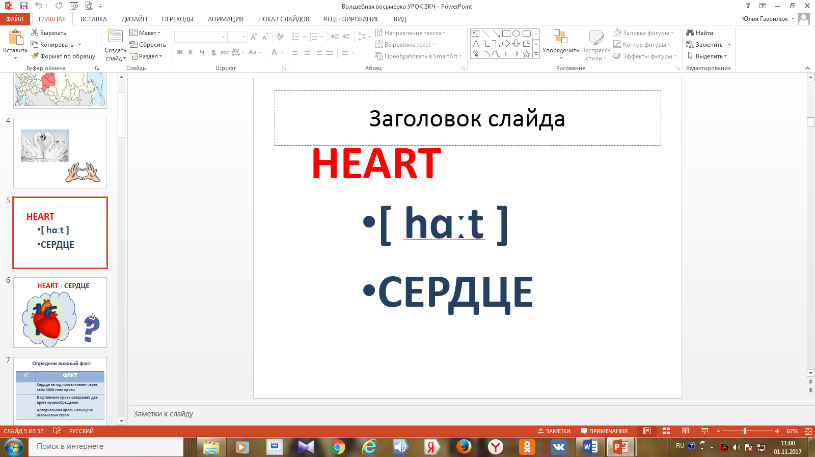 III. Постановка учебной задачи.(3 мин)Кузнецкая А.Ю.- Ребята, скажите к какой системе органов относится сердце?- Возьмите ….. карточку. Подпишите её.  На карточке представлены три факта о кровеносной системе. Определите ложный факт. Будьте готовы доказать свою точку зрения. - Поделитесь мнением с соседом по плечу, начинает участник …  - …… что тебе сказал …..- Кто согласен?- Встаньте те, кто выделил ложным факт № 1- Встаньте те, кто выделил ложным факт № 2- Встаньте те, кто выделил ложным факт № 3- Ребята, я вижу, что ваши мнения разделились.Самостоятельное выполнение и 
взаимная  проверка (в паре),  выход на проблемную ситуацию.Генерируют вопрос урока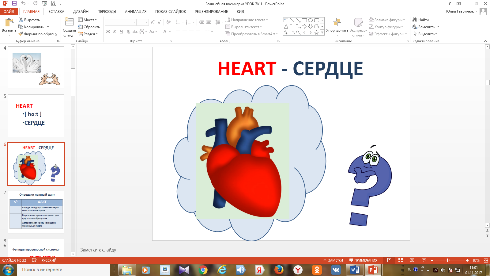 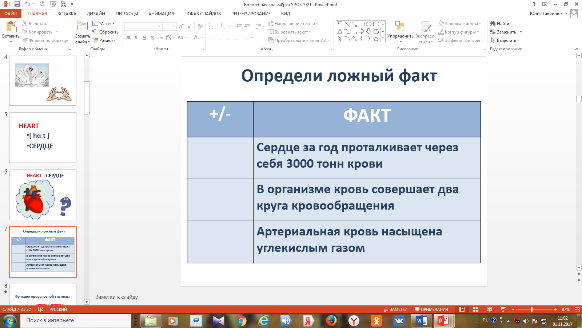 Карточки с фактами о системах человеческих органов:Кровеносная система• Сердце за год проталкивает через себя 3000 тонн крови• В организме кровь совершает два круга кровообращения• Артериальная кровь насыщена углекислым газом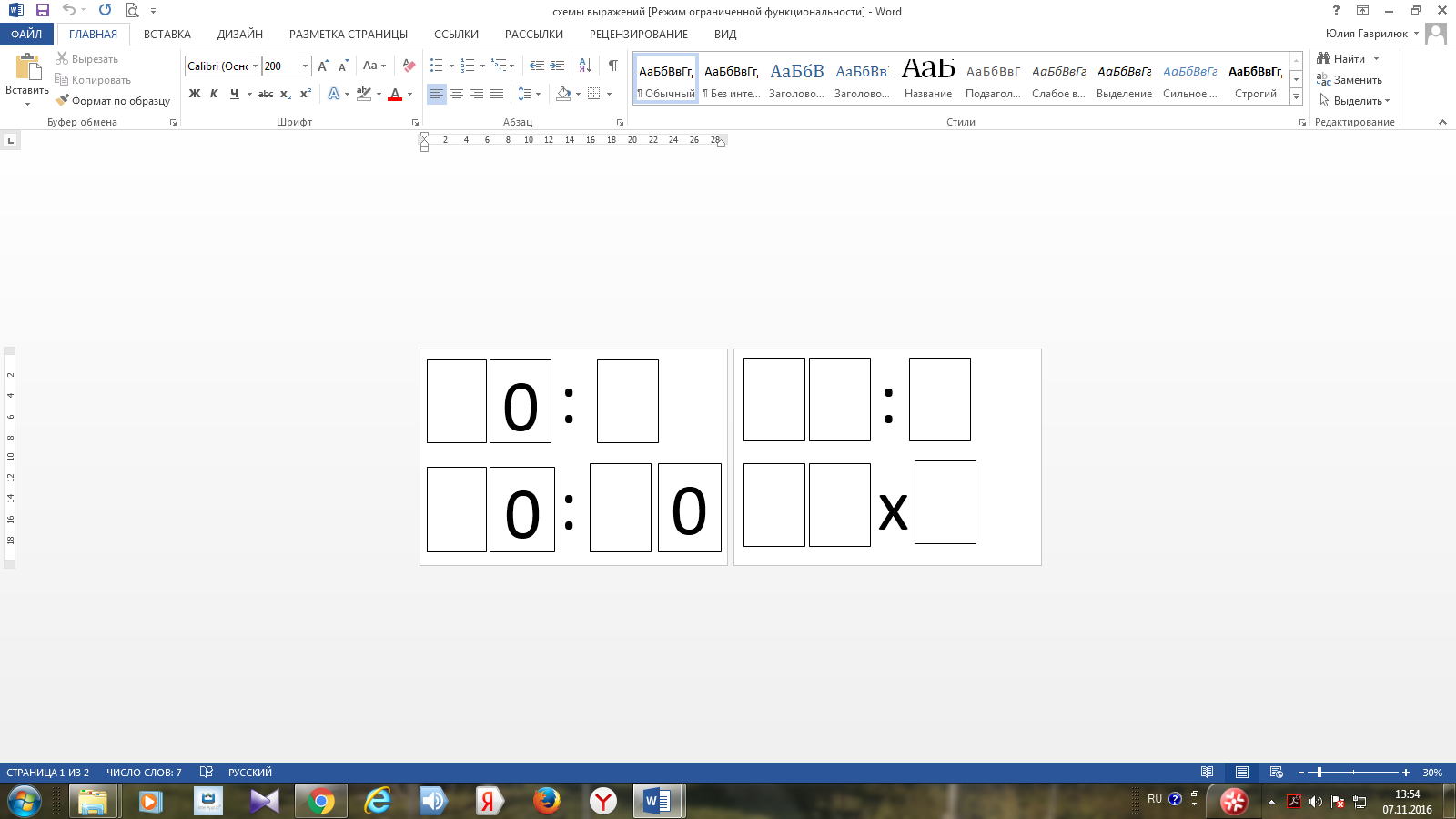 IV. Определение темы урока, постановка задачи.(3 мин)- Что вы знаете о функции кровеносной системы? Сформулируйте утверждение. Отвечает ….- Прочитайте вновь факт №1 – это правда.Этот факт расширил ваши знания?Что еще вы можете сказать о кровеносной системе? Сформулируйте утверждение. Отвечает …….- У вас осталось два факта. Сформулируйте вопрос или проблему. Отвечает ….- Вы можете сформулировать тему нашего урока?- Давайте определим задачу урока, что нам необходимо сделать на сегодняшнем занятии? Предполагаемые ответы:1- «транспортная» функция2- сердце приводит кровь в движение 3- какая кровь называется артериальной? Как движется кровь в организме? Какие еще функции у кровеносной системы? и т.п.Проблемная  ситуация: Недостаточно знаний о кровеносной системе  организмаТема урока: Волшебная «восьмёрка»Задача: углубить знания о строении человека (кровеносной системы, сердца)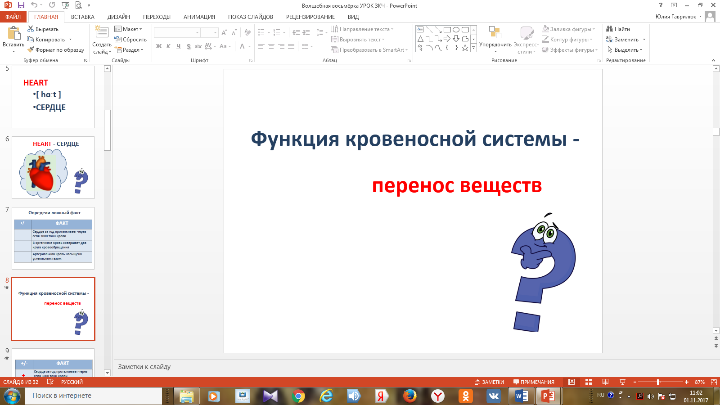 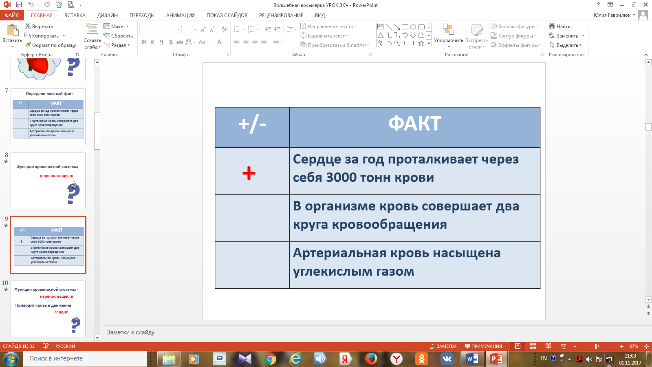 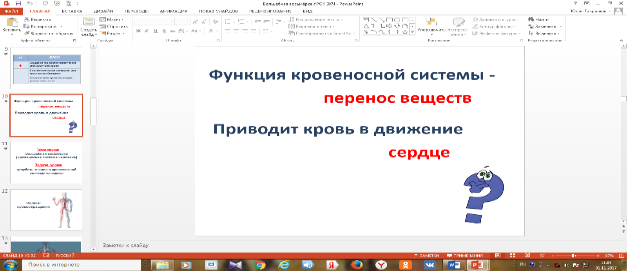 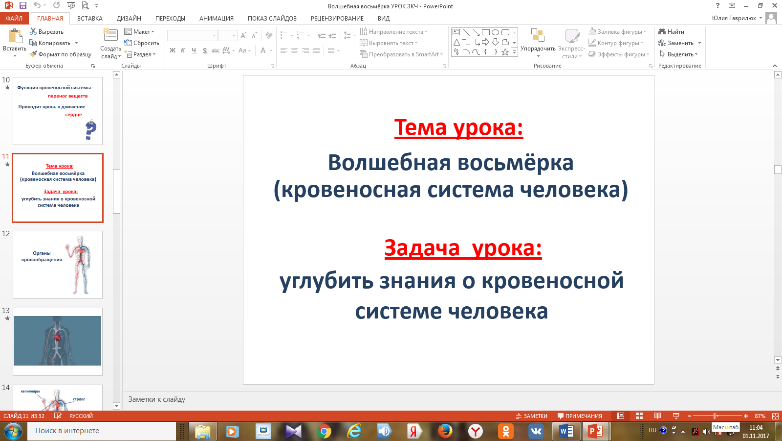 V. Работа по теме урока(4 мин)(1мин 15 сек)- Объединитесь в команду. Участник № 4 раздайте каждому по карточке. Прочитайте, что написано на вашей карточке.- Просмотрите видео фрагмент. Будьте готовы ответить на вопросы. - По часовой стрелке начиная с участника № 1, расположите вашу карточку в соответствующем месте на схеме кровеносной системы, расскажите о функции этого органа. - Проверьте себя по слайду- Вернитесь к фактам. Можете ли вы подтвердить или опровергнуть какой-либо факт из оставшихся после просмотра видео?- Отвечает ….. из команды- Прослушайте аудио фрагмент. Что вы услышали, как это связано с  темой нашего урока?Просматривают видео, отмечают составляющие кровеносной системы.Опровергают факт №3Выход на понятия: биение сердца, пульс.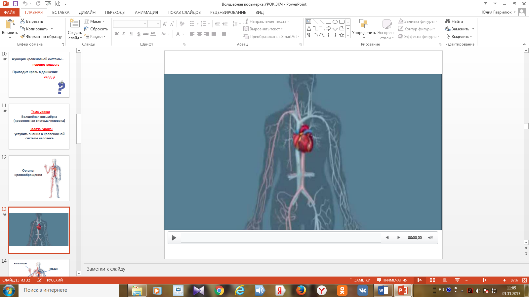 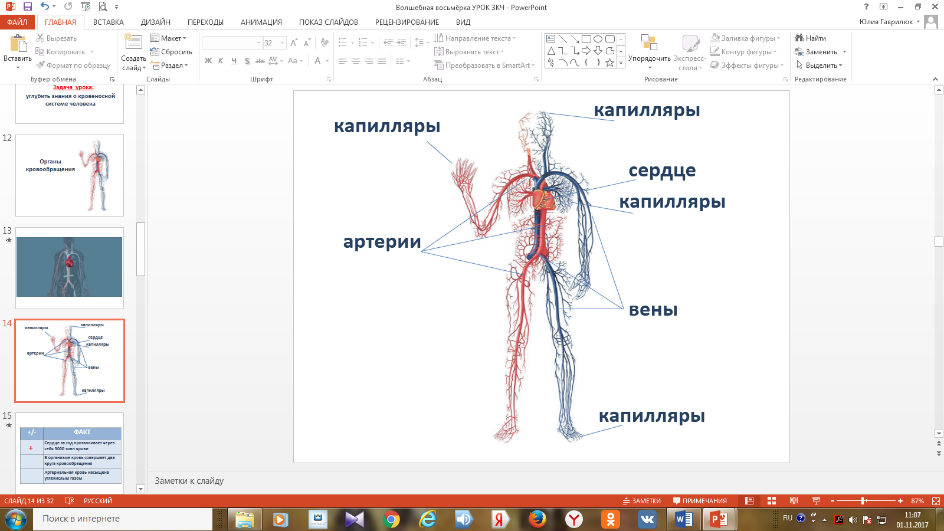 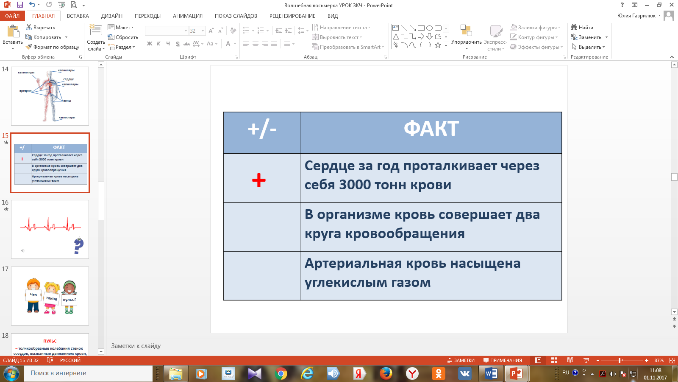 Аудиозапись «Биение сердца»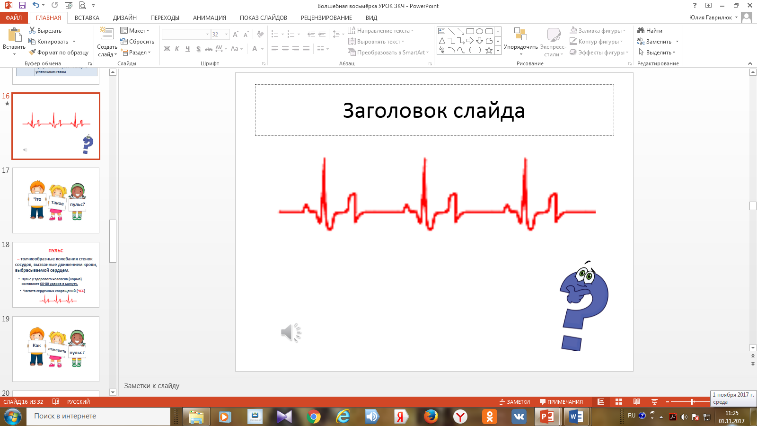 VI. Применяем новые знанияЧеркасова ОВ- Что такое пульс? (Пульс человека - это толчкообразные колебания стенок сосудов, вызванные движением крови, выбрасываемой сердцем.) -Как организм переносит нагрузку показывает ЧСС. От чего зависит частота сердечных сокращений?(-Какие способы измерения пульса мы можем использовать?-Сейчас мы с вами проведем небольшой опыт, по оценке состояния вашей сердечно-сосудистой системы.Задание заключается в следующем: подсчитать ЧСС во время перемены положения тела. Сначала сидя, стоя.-Положите перед собой желтые карточки, работать будете в них. Для оценивания вашей практической работы напишите ФИ-Приготовьтесь к подсчету, для этого выберите удобный для вас способ измерения пульса.Считаем за 30 сек. Запишите в  первой строке, ниже подсчитайте за 1 мин. Встаньте - ведем подсчет пульса. Запишите результат в третей строчке и ниже выполните подсчет пульса за минуту. Теперь из результата ЧСС в положении стоя вычтите результат ЧСС в положении сидя. -Для того, чтобы вы могли сформулировать вывод после оценки состояния своей сердечно-сосудистой деятельности обратите внимание на слайд. Кто готов озвучить получившийся вывод?Кузнецкая АЮ- Посмотрите на картинку внимательно. Что изображено? Как ее можно прокомментировать?Дыхание и ССС человека взаимосвязаны. - ОВ, есть ли такие упражнения для дыхательной системы, которые способствуют укреплению ССС?Черкасова ОВ  Зимина И.В. Ритмическое дыхание способствует работе сердца Предлагаю вам встать и выполнить со мной дыхательные упражнения.Эти упражнения совмещаем с фонетическими([ ð ], [ θ ]) и вводим новую лексикуhealthy [ ˈhelθi ] -здоровыйwealthy [ ˈwelθi ] –богатыйУпражнения «Мыльный пузырь» Кузнецкая АЮВернитесь к фактам.Ребята, смогли ли вы углубить свои знания о ССС после проведённого опыта?Давайте сформулируем советы для укрепления СССПредполагаемые ответы:1.от пола2.возраста3.массы тела4. эмоционального состояния5. нагрузки6. температуры тела и окружающей средыА) тремя пальцами на запястьеБ) на шееВ) кончиками пальцев на вискеГ) ладонью на грудиРаботают в карточке, записывают полученные результаты.Производят расчет разницы пульса.Выполняют дыхательные и фонетические упражненияФормулируют правила: Много двигайсяПравильно питайсяПравильно дышиБольше улыбайся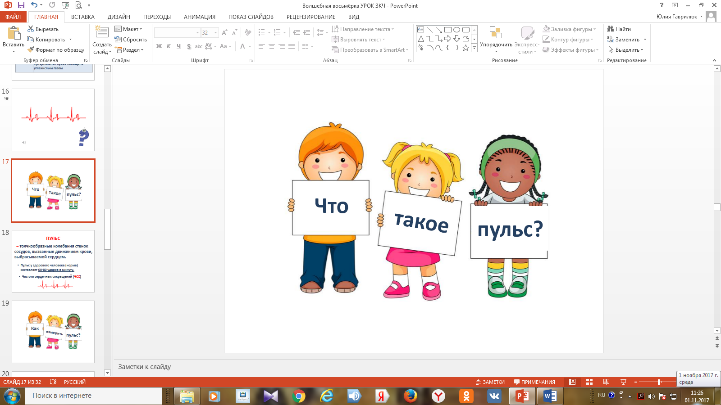 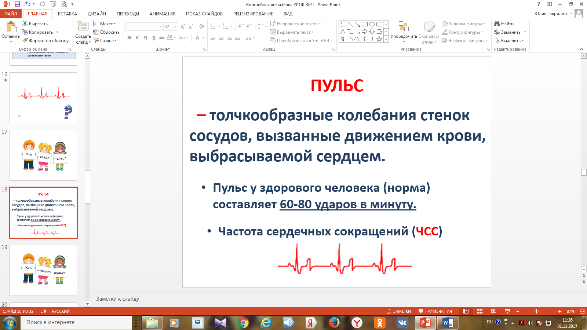 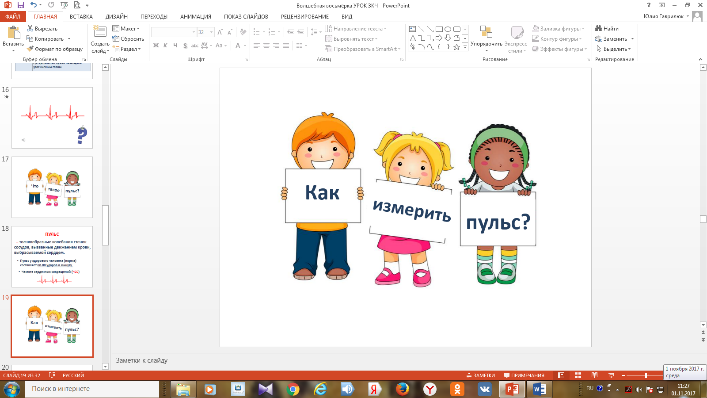 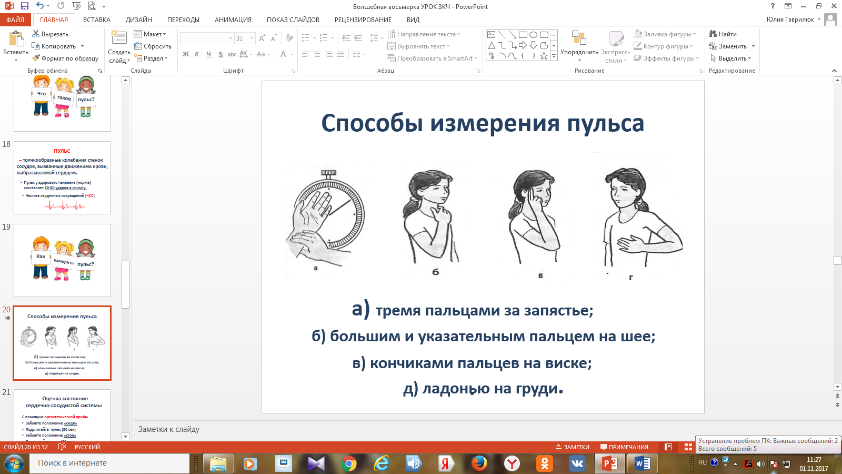 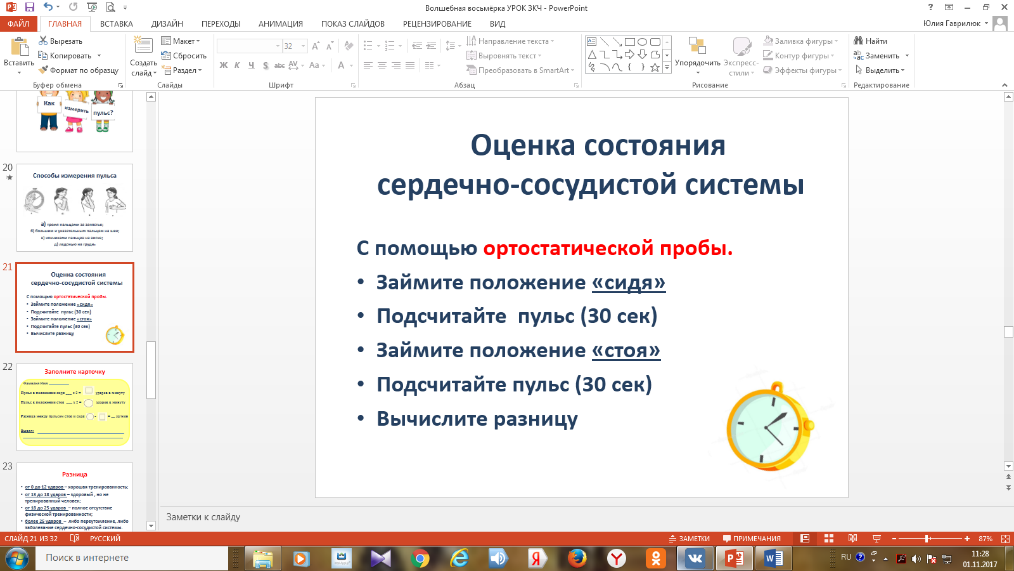 Сигналы к началу и концу подсчета.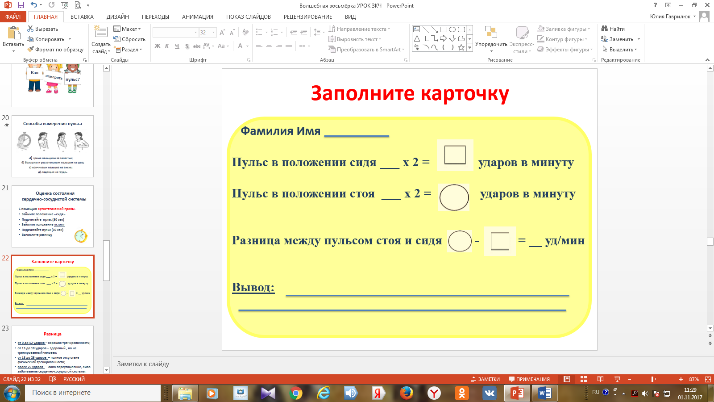 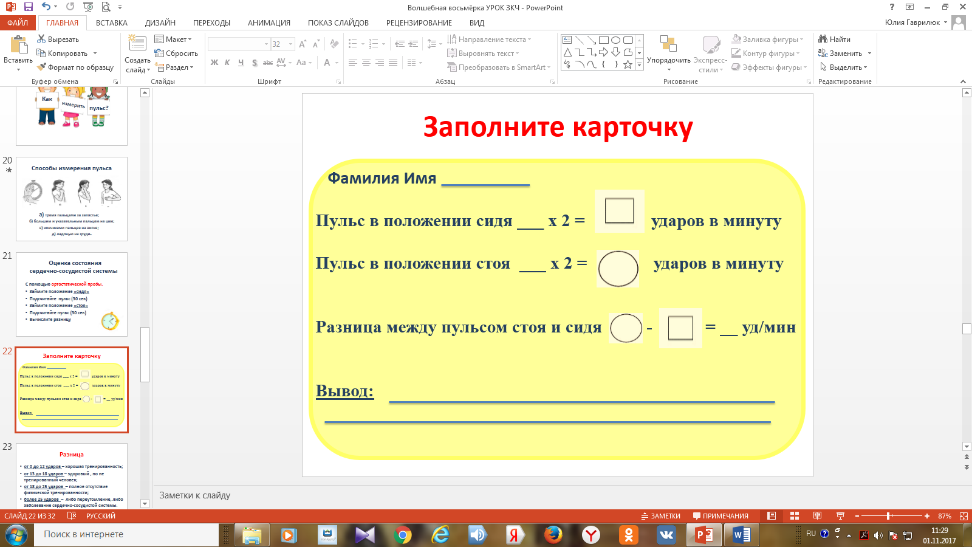 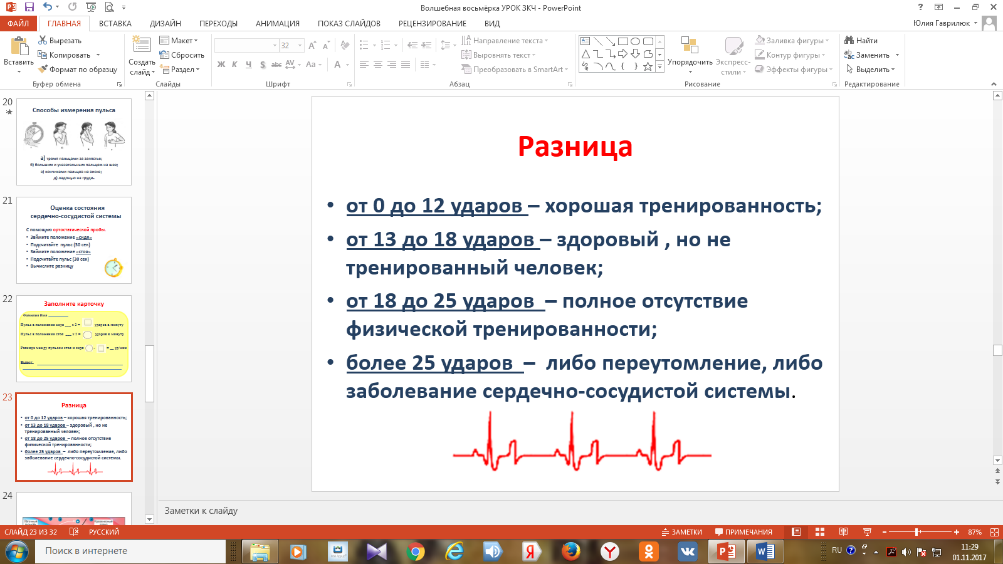 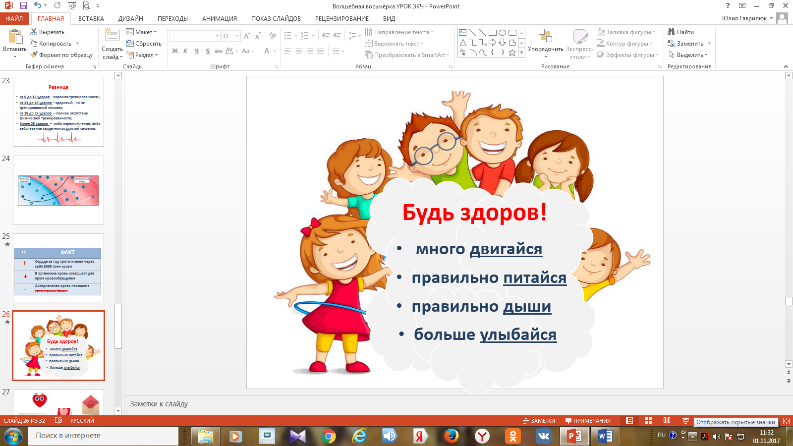 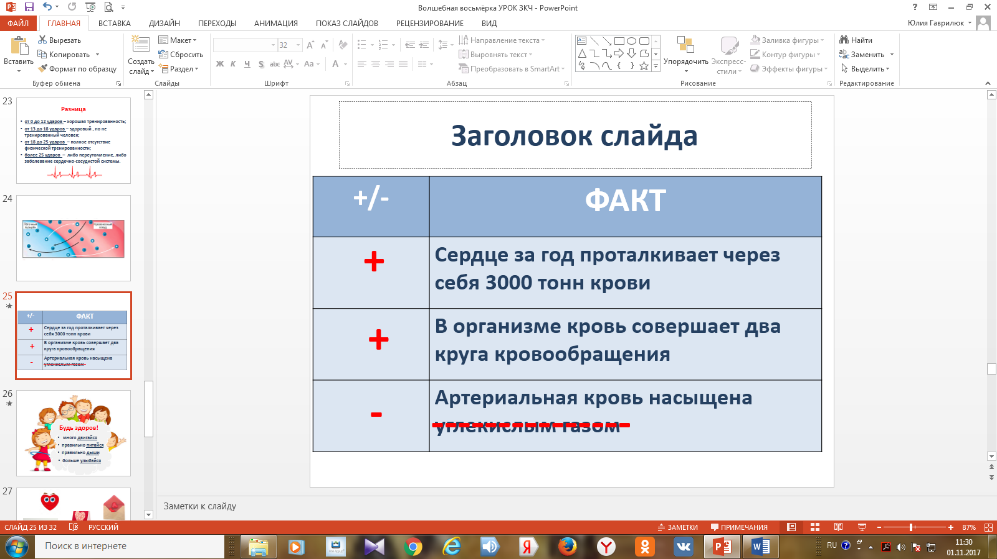 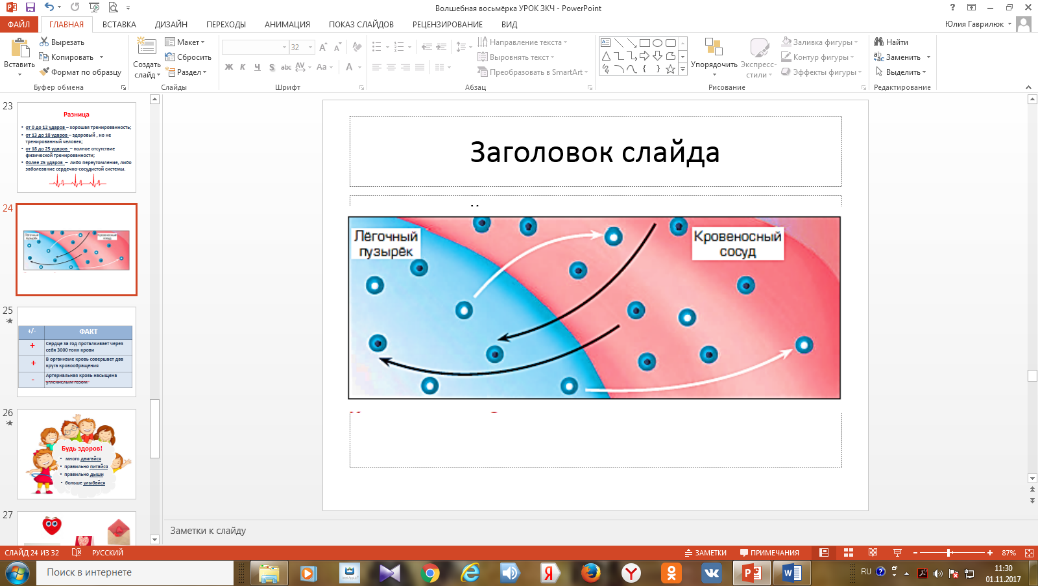 VII. Закрепление полученных знаний Зимина И.В.Больше улыбайся! Keep smiling!!!Can you draw? Please, draw the heart on the blackboard and in your notes. Super!!! And where can we see these pictures? Yes, on the postcards.Oh, look, how many postcards I have got. Do you know these holidays? Read, pleaseDon’t forget the sound [ ð ], [ θ ]It`s time to write postcards. Have a look at my postcard. (на слайде подписанная открытка)На что похож образец написания открытки?Что стоит в начале?Где ставится подпись того, кто отправляет открытку?Похожа ли английская открытка на русскую? Чем отличается?Now write down the text inyour postcards.Whom are you writing? What is your mother’s /teacher’s/ friend’s/name?Put your postcards on the blackboard. Well done!Yes, we can.(рисуют сердце на листочках и на доске)В руках учителя и на экране открыткиДень рожденияДень учителя,День материСоставляют текст открытки(у каждой группысвоя открытка)Ученики называют имена, кому они пишут открыткичитают вслух свои тексты и размещают их надоске.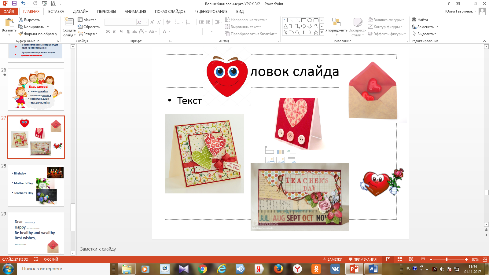 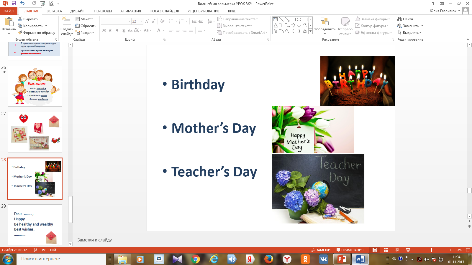 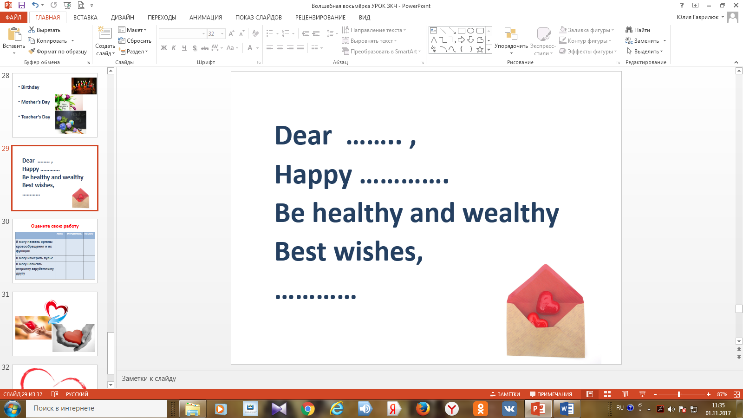 VIII. Итог урока Рефлексия- Возьмите  карточку. Проанализируйте и оцените свою работу на уроке.Каждый учитель дает указание дать самооценку по своему блоку урока.- Now I can write the postcard.-Я могу назвать органы кровообращения и их функции-Я могу измерить пульс- Спасибо за урок, thank you for the lesson.Замечательный педагог В.А. Сухомлинский назвал одну из своих работ «Сердце отдаю детям», так и мы, учителя, отдаем свои сердца вам.СамооценкаУченики пишут свои впечатления на маленьких сердечках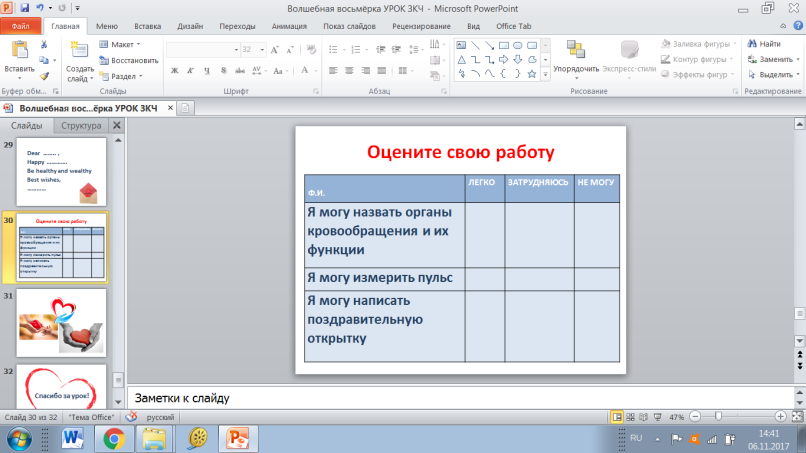 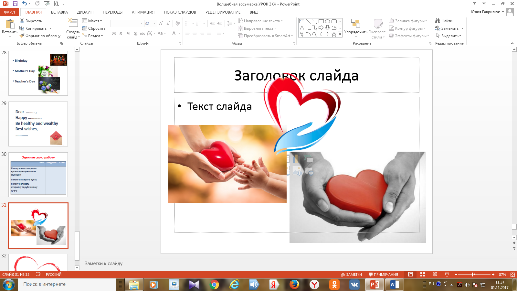 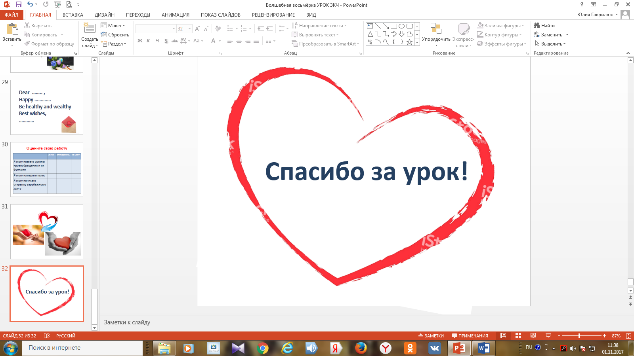 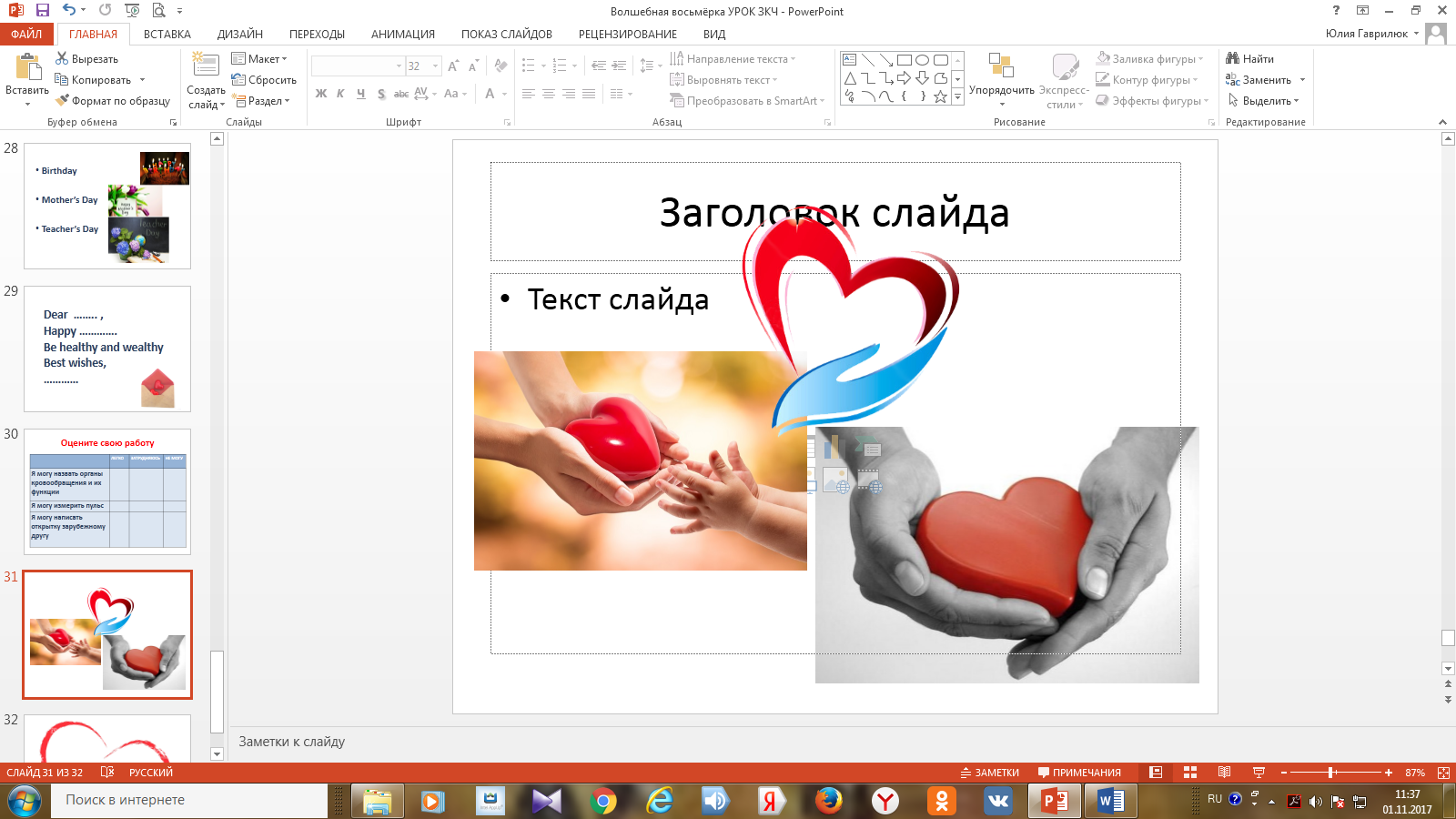 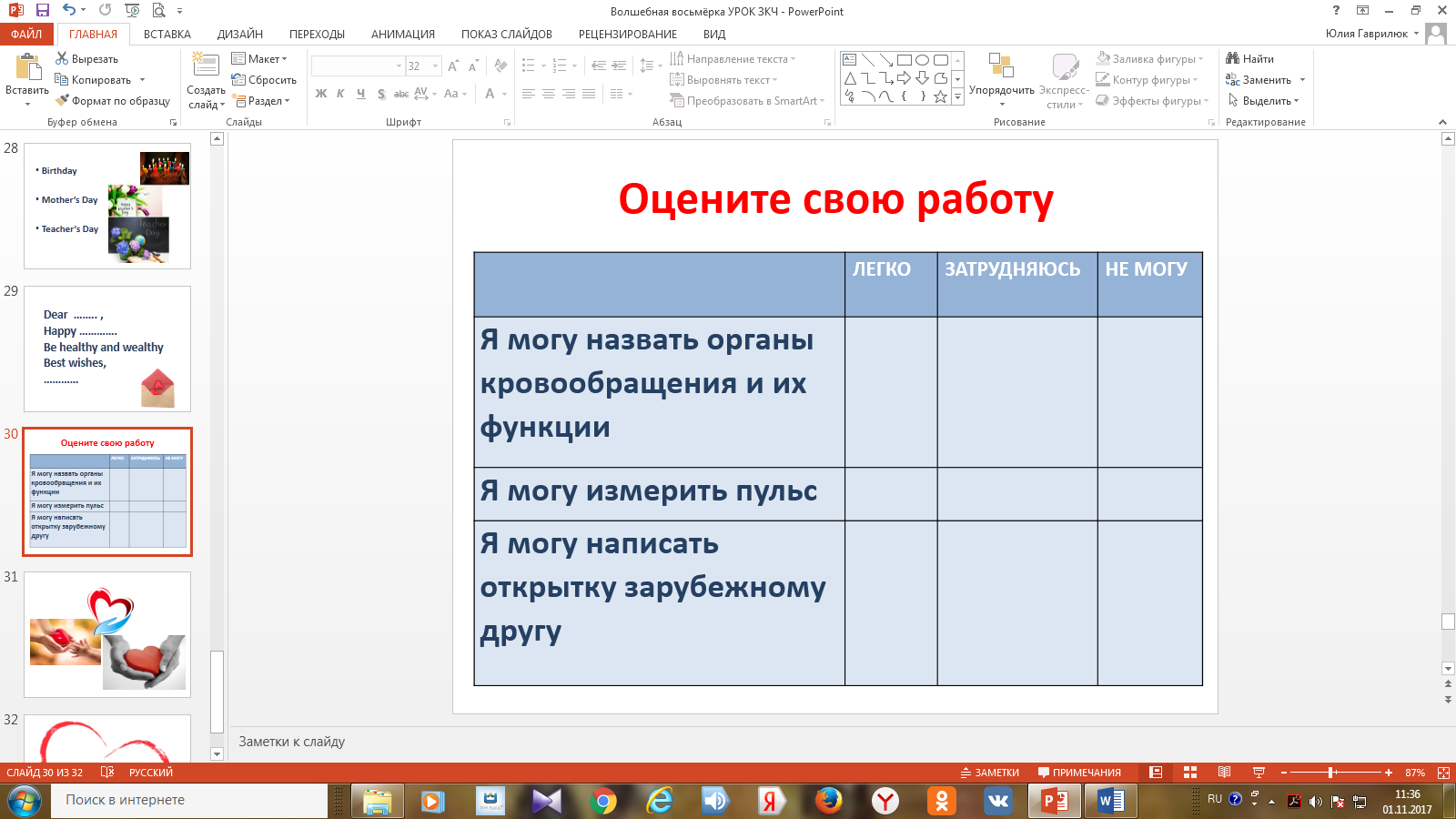 